Karen-Lee PollakKaren-Lee Pollak chairs the Immigration Practice Group at Bell Nunnally and Martin LLP.  She has been selected as one of  the “Best Attorneys in Dallas” by D Magazine 2014, a Texas Rising Star® by Texas Monthly 2012, featured as one of  Newsweek’s Leaders in Immigration Law Showcase, 2012 and received the 2013 Corporate Intl Magazine Legal Award as ‘Immigration Law Firm of the Year in Texas’.  Her practice is devoted to the practice of immigration law with particular emphasis in assisting businesses and individuals to obtain visas for key employees to live and work in the United States.  She also assists families with immediate relative processing and naturalization proceedings.  She is skilled at advising clients about the foreign labor certification process and the implementation of effective immigration policies with regard to laws governing the employment of foreign nationals in the United States.  She is the author of an immigration blog, Immigration Solutions which provides information and updates on immigration issues, topics and tips.  She is also a frequent speaker and writer on immigration issues..
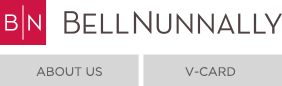 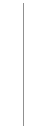 Karen-Lee Pollak | Partner
karenlp@bellnunnally.com
Tel 214-740-1475 | Fax 214-740-5775
3232 McKinney Ave. Suite 1400 Dallas, Texas 75204
www.bellnunnally.com  www.immigrationbn.com